ООО «Сударушка»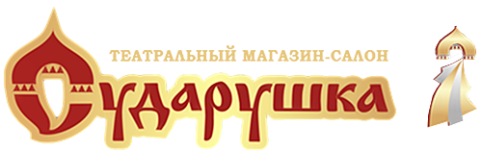 610017, Россия, Кировская область, г. Киров, Стальной переулок, д.3ОГРН/ ИНН 304434507900142, 434700013700Тел. 8 (8332) 54-39-39Факс 8 (8332) 54-00-18Сайт. www.sudaryshka.ruE-mail.: sudarushka2004@mail.ruРепетиционная одежда из лайкрыФотоНаименованиеРазмерРозничная стоимостьПри покупке на 15000 руб. скидка 15%При покупке на 20000 руб. скидка 20%При покупке на 25000 руб. скидка 25%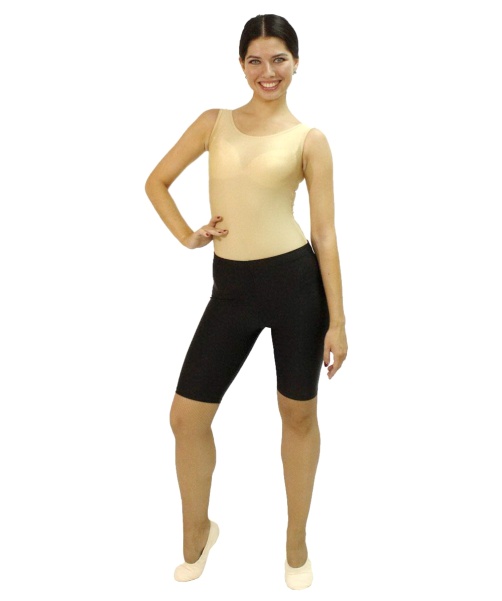 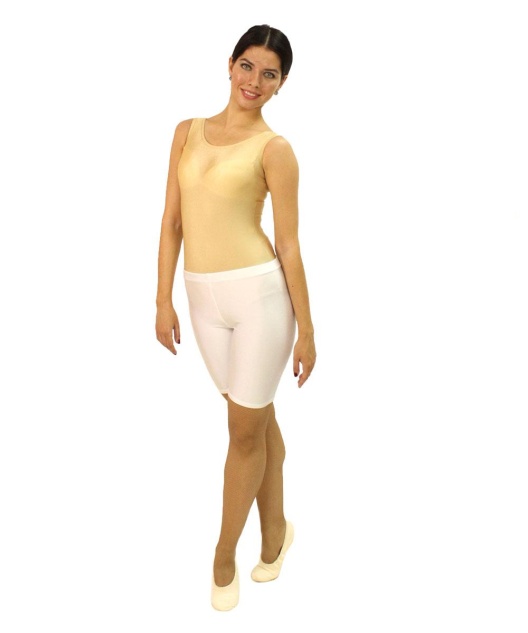 Велосипедки (черные, белые)26,28,30,32,3436,38,40,42,4446,48360 руб.420 руб.480 руб.306 руб.357 руб.408 руб.288 руб.336 руб.384 руб.270 руб.315 руб.360 руб.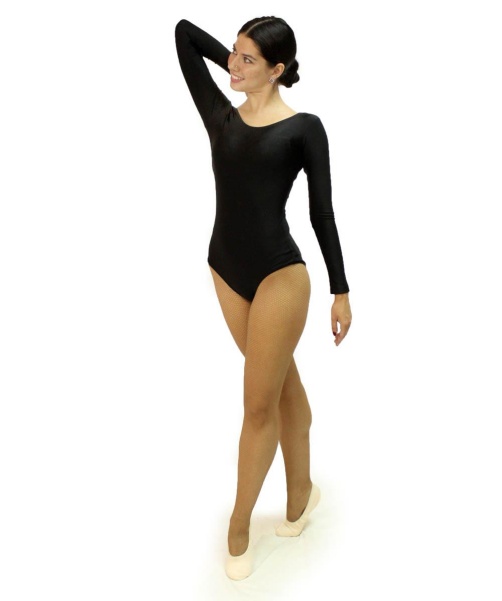 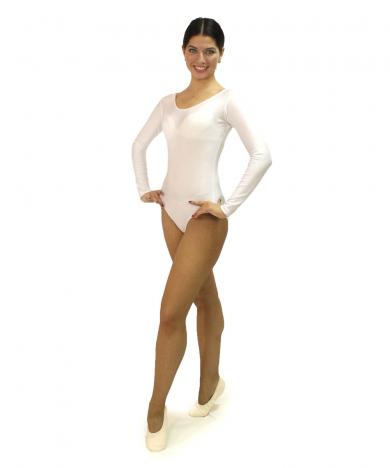 Купальник гимнастический с длинным рукавом (черный белый)26,28,30,32,3436,38,40,42,4446,48560 руб.610 руб.660 руб.476 руб.519 руб.561 руб.448 руб.488 руб.528 руб.420 руб.458 руб.495 руб.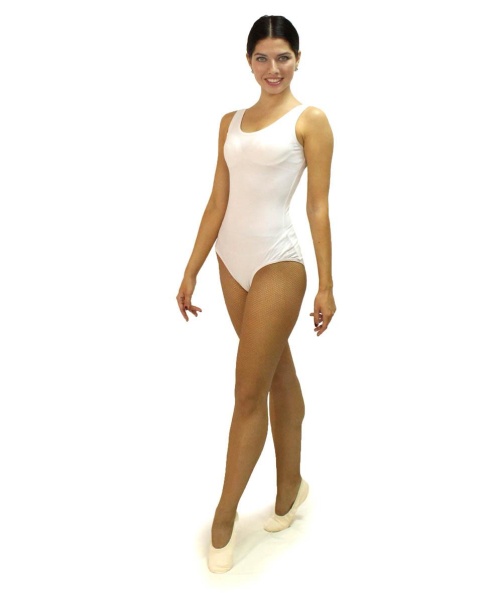 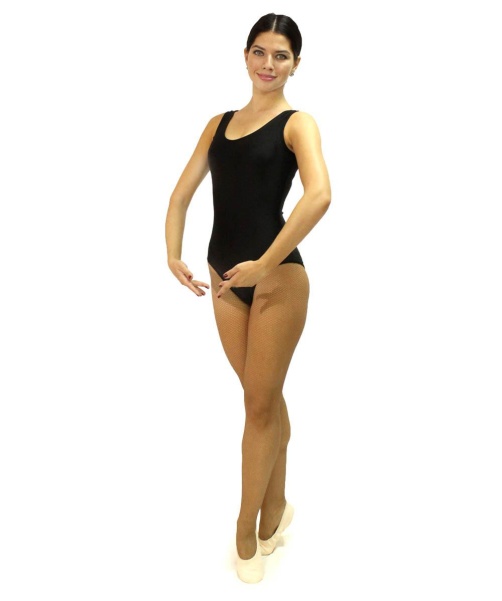 Купальник Майка гимнастический (черный, белый)26,28,30,32,3436,38,40,42,4446,48410 руб.450 руб.490 руб.349 руб.383 руб.417 руб.328 руб.360 руб.392 руб.308 руб.338 руб.368 руб.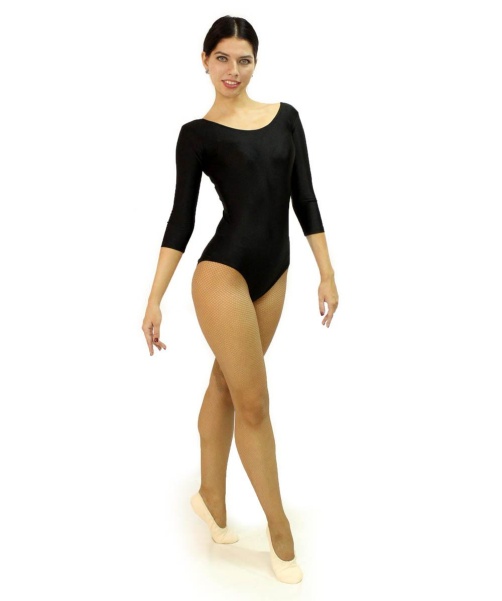 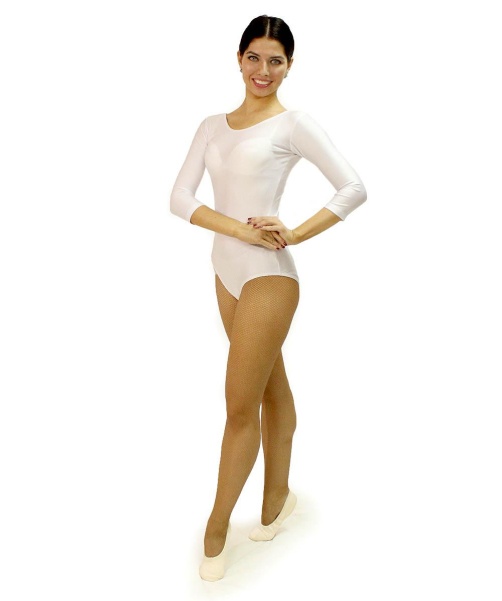 Купальник гимнастический, рукав ¾ (черный, белый)26,28,30,32,3436,38,40,42,4446,48540 руб.590 руб.640 руб.459 руб.502 руб.544 руб.432 руб.472 руб.512 руб.405 руб.443 руб.480 руб.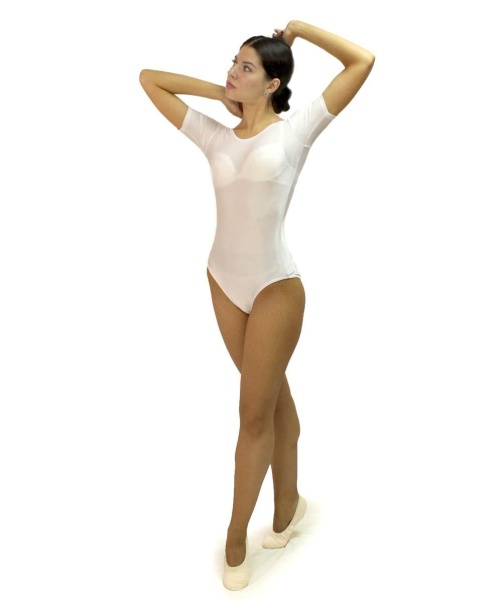 Купальник гимнастический. Короткий рукав (черный, белый)26,28,30,32,3436,38,40,42,4446,48510 руб.560 руб.610 руб.434 руб.476 руб.519 руб.408 руб.448 руб.488 руб.383 руб.420 руб.458 руб.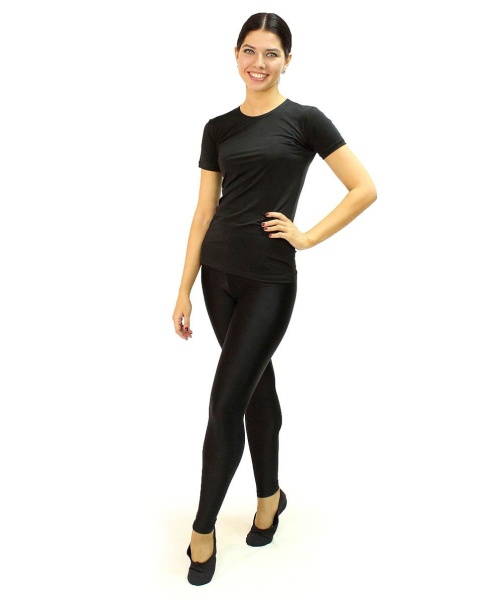 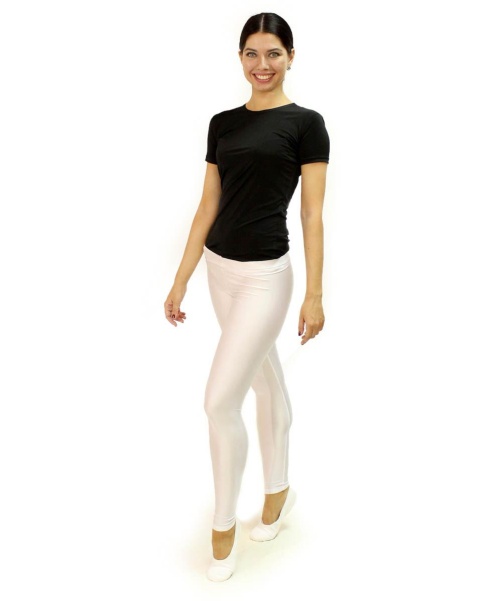 Лосины (черыне, белые)26,28,30,32,3436,38,40,42,4446,48470 руб.560 руб.650 руб.400 руб.476 руб.553 руб.376 руб.448 руб.520 руб.353 руб.420 руб.488 руб.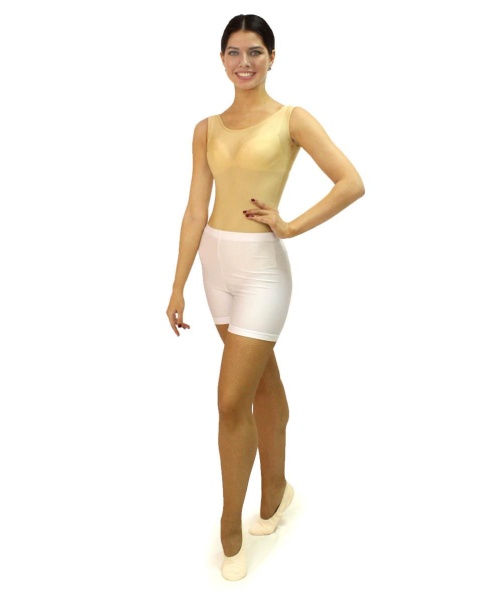 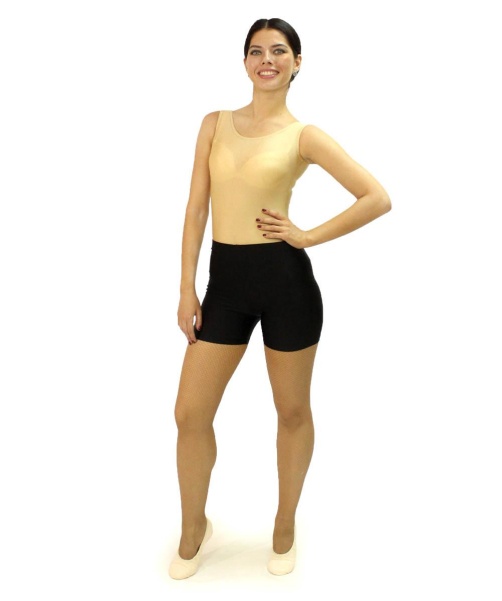 Шорты (черные, белые)26,28,30,32,3436,38,40,42,4446,48300 руб.360 руб.420 руб.255 руб.306 руб.357 руб.240 руб.288 руб.336 руб.225 руб.270 руб.315 руб.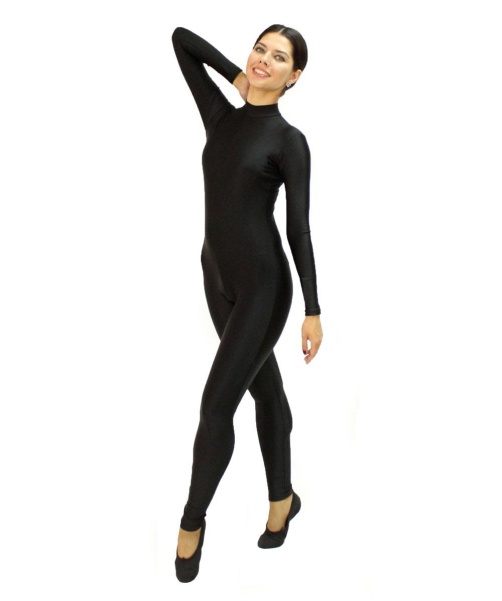 Комбинизон (черный, белый)36, 3840,42,4446,48,501700 руб.1850 руб.2000 руб.1445 руб.1573 руб.1700 руб.1360 руб.1480 руб.1600 руб.1275 руб.1388 руб.1500 руб.